This report is to be mailed to ADOH WITHIN SEVEN (7) DAYS OF CONTRACT AWARD DATE.  Skip to line 15 if:There is a change in the contract scope of work from procured construction to construction by 	public employees, volunteers/offenders; orContract termination.	FORM LS-8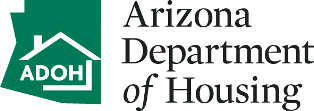 Construction Status Report	FORM LS-8Construction Status ReportGrantee:      CDBG Contract No:      Activity Name:       Activity Name:       This contract utilizes all of the funds within the contract.         Yes          No (This project is being bid in segments and ADOH should be notified via LS-1 of any new bids and WRD changes.)This contract utilizes all of the funds within the contract.         Yes          No (This project is being bid in segments and ADOH should be notified via LS-1 of any new bids and WRD changes.)This contract utilizes all of the funds within the contract.         Yes          No (This project is being bid in segments and ADOH should be notified via LS-1 of any new bids and WRD changes.)2.	Prime Contractor3.	Total Contract Amount4.	CDBG Amount5.	Subcontractors (Indicate if None)5.	Subcontractors (Indicate if None)5.	Subcontractors (Indicate if None)6.	Contractors and Subcontractors certified/approved (LS-2/3) by:   		 CDBG Staff		 Other (identify)       6.	Contractors and Subcontractors certified/approved (LS-2/3) by:   		 CDBG Staff		 Other (identify)       6.	Contractors and Subcontractors certified/approved (LS-2/3) by:   		 CDBG Staff		 Other (identify)       7.	Date of Bid Opening:       7.	Date of Bid Opening:       7.	Date of Bid Opening:       8.	Date of Award:       8.	Date of Award:       8.	Date of Award:       9.	Date Contract Signed:       9.	Date Contract Signed:       9.	Date Contract Signed:       10.	WRD number in signed contract:                 Mod #:                 Date:       10.	WRD number in signed contract:                 Mod #:                 Date:       10.	WRD number in signed contract:                 Mod #:                 Date:       11.	Date(s) of Pre-Construction Conference:       11.	Date(s) of Pre-Construction Conference:       11.	Date(s) of Pre-Construction Conference:       12.	Date(s) of Notice to Proceed, if one is issued:       12.	Date(s) of Notice to Proceed, if one is issued:       12.	Date(s) of Notice to Proceed, if one is issued:       13.	Date(s) of Start of Construction:       13.	Date(s) of Start of Construction:       13.	Date(s) of Start of Construction:       14.	Estimated Completion Date:       14.	Estimated Completion Date:       14.	Estimated Completion Date:       15.	  Community is using public employees/volunteers or offenders; 	  Contract is being/has been terminated.15.	  Community is using public employees/volunteers or offenders; 	  Contract is being/has been terminated.15.	  Community is using public employees/volunteers or offenders; 	  Contract is being/has been terminated.16.	This report was prepared by: _______________________________________________	     Signature								DatePrinted Name								Phone Number16.	This report was prepared by: _______________________________________________	     Signature								DatePrinted Name								Phone Number16.	This report was prepared by: _______________________________________________	     Signature								DatePrinted Name								Phone Number